Полезные привычки человека, которые делают его счастливым и успешным:- рано вставать (кто рано встает, тому бог подает)- правильно питаться- быть благодарным (Закон обмена энергией «Получишь, столько же сколько отдал»)- перестать завидовать (научится не сравнивать себя с другими, свои успехи с успехами других)- мыслить позитивно- беспрерывное обучение- делать чуть больше, чем запланировали- занятие спортом- соблюдение режима дня- правильное питание- соблюдение гиены- закаливание -вежливость Вредные привычки человека, которые губят его:- обжорство- злоупотребление медикаментами- токсикомания- игровая зависимость- агрессия- не соблюдение режима дня- курение - алкоголь-  токсикомания- несоблюдение гигиены- наркотики- сквернословие «Об алкоголе»Согласно исследованиям, у подростка, начавшего регулярно употреблять алкоголь в возрасте 13-15 лет, психологическая зависимость развивается за один год, в 15-17 лет в течение двух - трех лет, с 22-25 лет в пять-семь лет. Склонность к алкоголизму зависит и от наследственности. Если в семье родители злоупотребляют алкоголем, то вероятность того, что дети станут алкоголиками - возрастет.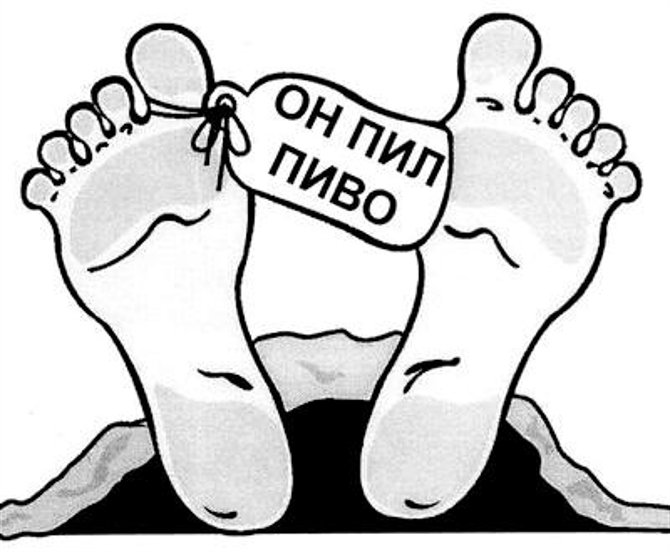 «О курении»Никотин вызывает большое количество заболеваний, таких как инсульт, инфаркт миокарда, болезни крови и артерий ног, поражает органы чувств, пищеварения и дыхания, поражает нервную систему.Выкуривая 1 пачку сигарет, курильщик забивает свои легкие в год 1 литром никотиновой смолы. Каждая сигарета укорачивает жизнь на 8 минут. Сейчас в цивилизованных странах считается курить “немодным”.Ежегодно в России умирает около миллиона человек от болезней, вызванных курением.Курение не только сокращает жизнь, но и снижает ее качество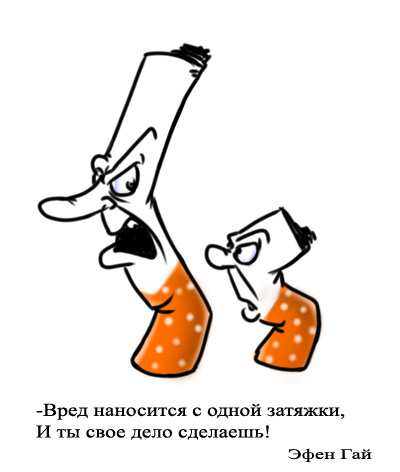 «О наркомании»К наркотикам привыкают очень быстро, а зависимость вылечить очень трудно. Самая страшная болезнь называется наркоманией. Неведомая сила трясет человека, ломает и душит, у него так называемая “ломка”. Организм требует новую дозу наркотика. У подростков наркоманов пропадает интерес к учебе, ослабевает память, разрушается психика: человек становится нервным, злобным, жестоким. Появляется физическая зависимость. Наркотики становятся потребностью организма. У человека остается в жизни один интерес – где и как добыть наркотики. Проблема с наркотиками появилась не сейчас. В древние времена жрецы и шаманы использовали наркотики для того, чтобы было легче управлять людьми. Подросток, попробовавший наркотик, к 25 годам становится законченным наркоманом, его личность деградирует, потому что его психика еще не сформирована, и вылечить его очень трудно, а порой невозможно.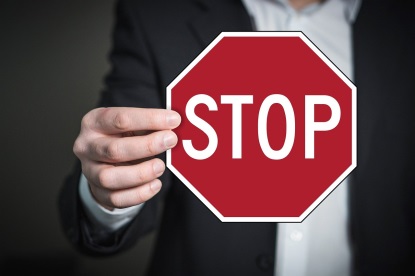 За информацией и помощью вы можете обратиться по следующим телефонам:Единый ощеросийский детский «Телефон доверия» –8-800-2000-122Территоприальная комиссия по делам несовершеннолетних и защите их прав Ростовского муниципального района –6-12-61Подразделение по делам несовершеннолетних ОМВД России по Ростовскому району–7-90-38врач-нарколог ГБУЗ ЯО «Ростовская ЦРБ»- 7-41-51ГКУ СО ЯО социально-реабилитационный центр для несовершеннолетних «Росинка» –29-4-92МУ Центр психолого-педагогической, медицинской и социальной помощи «Содействие»-7-41-81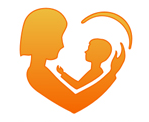 Территориальная комиссия по делам несовершеннолетних и защите их прав Ростовского муниципального районаСделай свой выбор, ступи на правильный путь!!!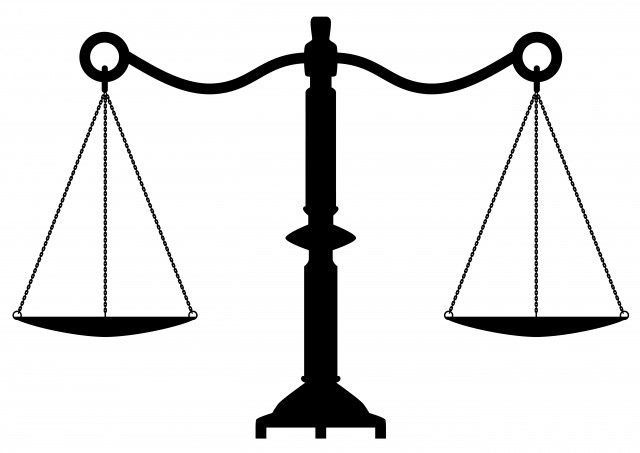                  2021 год